CORSO DI LAUREA IN SCIENZE DELL’EDUCAZIONEGiorno 22 Febbraio 2021  Ore  09:00Sede: SEDUTA DI LAUREA IN MODALITA’ A DISTANZAAULA PIATTAFORMA TEAMSCommissioneSARA’ PRESENTE COME OSPITE LA PROF.SSA LAURA ARCANGELI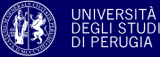 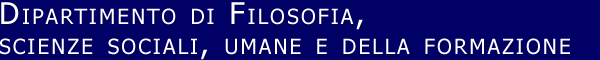 Piazza Ermini, 1 – Perugia; 075-585.4900 - Fax: 075-585.4903Chiar.mi Proff.Falcinelli Floriana (Presidente),    Sannipoli Moira (Segretario),Mazzeschi Claudia, Batini Federico, Salvato Rosario, De Santis Mina, Capponi Massimo, Bartolini Alessia. Membri supplentiBono Francesco, Clericuzio Alessandro.Elenco laureandi:Relatore/Correlatore:Alfieri Chandra Anna MariaSannipoli Moira/ De Santis MinaBartolini Elena SofiaFalcinelli Floriana/ De Santis MinaBianchi EleniaSannipoli Moira/ Mazzeschi ClaudiaBittarelli LorenzoSalvato Rosario/ Batini FedericoCadoni VeronicaSannipoli Moira/De Santis MinaCapecci JessicaSannipoli Moira/ Bartolini AlessiaCapozzi Maria OlimpiaDe Santis Mina/ Sannipoli MoiraGoretti MartinaBartolini Alessia/ Falcinelli FlorianaLazzara MartinaFalcinelli Floriana/ Bartolini AlessiaLecce EleonoraFalcinelli Floriana/ Batini FedericoPetrone Floriana GiusiFalcinelli Floriana/ De Santis MinaPulcinella SilviaMazzeschi Claudia/ De Santis MinaRosati Alessandra Batini Federico/ Falcinelli FlorianaTessitore FilomenaDe Santis Mina/ Falcinelli FlorianaTosti SaraBartolini Alessia / Salvato Rosario